NOTA - TESINAS CON CONTENIDO PARCIALMENTE PUBLICADO AL MOMENTO DE LA PRESENTACIÓNTítulo tentativo de la tesinaEscriba aquíTipo de tesinaEscriba aquíAutorx/sEscriba aquíTutore/sEscriba aquíCotutore/sEscriba aquíComentar qué contenido estará publicado y dónde al momento de la presentación de la tesina, qué proporción de contenido publicado e inédito posee la tesina y justificar la propuesta (máximo 1 (una) carilla)Escriba aquí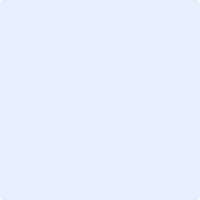 FIRMA -ESCANEO O FOTO: 